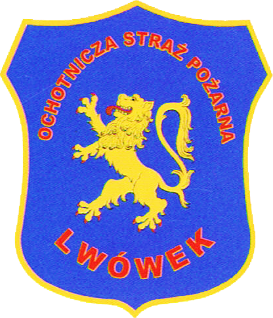 SPECYFIKACJA ISTOTNYCH WARUNKÓW ZAMÓWIENIA (SIWZ)W POSTĘPOWANIU O WARTOŚCI SZACUNKOWEJ  PONIŻEJ 221 000 euro  Nazwa nadana zamówieniu przez zamawiającego: 
 1.Zamawiającym jest: Ochotnicza straż Pożarna z siedzibą w Lwówku. ul. Parkowa 3, 64-310 Lwówek, NIP: 7881834535, REGON: 634217792
2. Postępowanie przetargowe prowadzone jest przez Gminę Lwówek 
reprezentowaną przez Burmistrza Miasta i Gminy Lwówek z siedzibą w Urzędzie Miasta i Gminy w Lwówku, ul. Ratuszowa 2, 64-310 Lwówek 
tel./faks: 61 44 14024 – centrala, faks – prosić o włączenie 
adres poczty elektronicznej e-mail:  urzad@lwowek.com.pl 
adres strony internetowej na której zostaje zamieszczona siwz wraz z załącznikami: www.bip.lwowek.com.pl w zakładce przetargi,                                                                                          godziny urzędowania: pon. - 8.00 - 16.00, wt.-pt. - 7.30 - 15.30                                            1) przetarg nieograniczony na podstawie art. 39 - 46 ustawy z dnia 29 stycznia 2004 r. - Prawo zamówień publicznych (t. j. Dz. U. z 2019 r. poz. 1843 z późn. zm.) zwanej dalej "ustawą pzp".2) Zamawiający informuje że w niniejszym postępowaniu zastosowanie ma art. 24aa ust. 1 ustawy Pzp, tj.: Zamawiający najpierw dokona oceny ofert, a następnie zbada, czy Wykonawca, którego oferta została oceniona jako najkorzystniejsza, nie podlega wykluczeniu oraz spełnia warunki udziału w postępowaniu.3) Jeżeli wykonawca ten będzie się uchylał od zawarcia umowy lub nie wniesie wymaganego zabezpieczenia należytego wykonania umowy Zamawiający zbada, czy wykonawca, który złożył ofertę najwyżej ocenioną spośród pozostałych ofert nie podlega wykluczeniu oraz spełnia warunki udziału w postępowaniu.
1) przedmiotem zamówienia są dostawy.2) kod wg Wspólnego Słownika Zamówień (CPV): kod CPV:34144210-3 – wozy strażackie3) opis przedmiotu zamówieniaPrzedmiotem zamówienia jest: Zakup fabrycznie nowego,  średniego samochodu specjalnego pożarniczego, ratowniczo – gaśniczego z napędem 4x4 dla OSP Lwówek.    Szczegółowy opis przedmiotu zamówienia – minimalne wymagania techniczno-użytkowe samochodu będącego przedmiotem dostawy określa załącznik nr 1 do siwz.Pojazd zabudowany i wyposażony musi spełniać wymagania:- ustawy z dnia 20 czerwca 1997 r. „Prawo o ruchu drogowym” (Dz. U. z 2017 r., poz. 128, z późn. zm.), wraz z przepisami wykonawczymi do ustawy, - rozporządzenia Ministra Spraw Wewnętrznych i Administracji z dnia 20 czerwca 2007 r. w sprawie wykazu wyrobów służących zapewnieniu zasad bezpieczeństwa publicznego lub ochronie zdrowia i życia oraz mienia, a także zasad wydawania dopuszczenia tych wyrobów do użytkowania (Dz. U. z 2007 r., Nr 143, poz. 1002, z późn. zm),                                                        - rozporządzenia ministrów: Spraw Wewnętrznych i Administracji, Obrony Narodowej, Finansów oraz Sprawiedliwości z dnia 29 marca 2019 r. w sprawie pojazdów specjalnych i używanych do celów specjalnych Policji, Agencji Bezpieczeństwa Wewnętrznego, Agencji Wywiadu, Służby Kontrwywiadu Wojskowego, Służby Wywiadu Wojskowego, Centralnego Biura Antykorupcyjnego, Straży Granicznej,  Służby Ochrony Państwa, Krajowej Administracji Skarbowej, Służby Więziennej i straży pożarnej , ( Dz. U. z 2019 r., poz 594).- Pojazd musi posiadać ważne świadectwo dopuszczenia do użytkowania w ochronie przeciwpożarowej na terenie Polski wydane na podstawie rozporządzenia Ministra Spraw Wewnętrznych i Administracji z dnia 20 czerwca 2007 r. w sprawie wykazu wyrobów służących zapewnieniu bezpieczeństwa publicznego lub ochronie zdrowia i życia oraz mienia, a także zasad wydawania dopuszczenia tych wyrobów do użytkowania (Dz. U. z 2007 r. Nr 143, poz. 1002, z późn. zm).Wymagany termin gwarancji i rękojmi: minimum 24 miesiące.
1) zamawiający nie przewiduje możliwości udzielenia zamówień, o których mowa w art. 67 ust. 1, pkt 7 ustawy pzp.
Zamawiający nie przewiduje możliwości składania ofert wariantowych.
1) realizacja  przedmiotu umowy w wymaganym terminie do dnia 30.11.2020 r.2) obowiązującą formą zapłaty za przedmiot zamówienia będzie wynagrodzenie ryczałtowe 
1. Kompetencje lub uprawnienia do prowadzenia określonej działalności zawodowej, o ile wynika to z odrębnych przepisów, w tym wymogi związane z wpisem do rejestru zawodowego lub handlowegoOkreślenie warunku: Zamawiający nie określa szczegółowego warunku w tym zakresie.
2. Sytuacja finansowa lub ekonomiczna
Określenie warunku: Zamawiający nie określa szczegółowego warunku w tym zakresie.
3. Zdolność  zawodowaOkreślenie warunku: O zamówienie może ubiegać się Wykonawca który  udokumentuje wykonanie, tj. zakończenie w okresie ostatnich trzech lat przed upływem terminu składania ofert, a jeżeli okres prowadzenia działalności jest krótszy - w tym okresie co najmniej jednej dostawy samochodu ratowniczo-gaśniczego o wartości minimum 500.000 zł brutto.4.  W przypadku podania kwot w walucie obcej, zamawiający dokona przeliczenia tej wartości na wartość w złotych według średniego kursu NBP dla danej waluty z dnia zamieszczenia ogłoszenia w Biuletynie Zamówień Publicznych. Jeżeli w dniu ukazania się ogłoszenia o zamówieniu, NBP nie opublikuje informacji o średnim kursie walut, Zamawiający dokona odpowiednich przeliczeń wg średniego kursu z pierwszego, kolejnego dnia, w którym NBP opublikuje ww. informacje.Zamawiający przewiduje wykluczenie wykonawcy na podstawie art. 24 ust. 5 ustawy pzp, przy podstawie wykluczenia określonej w art. 24 ust. 5 pkt 1 ustawy pzp1) Wykaz oświadczeń w celu wstępnego potwierdzenia, że wykonawca nie podlega wykluczeniu oraz spełnia warunki udziału w postępowaniu oraz kryteria selekcji:oświadczenie o niepodleganiu wykluczeniu oraz spełnieniu warunków udziału w postępowaniu o treści załącznika nr 3 do siwz,W przypadku wspólnego ubiegania się o zamówienie przez wykonawców oświadczenie składa każdy z wykonawców wspólnie ubiegających się o zamówienie. Dokumenty te potwierdzają spełnianie warunków udziału w postępowaniu lub kryteriów selekcji oraz brak podstaw wykluczenia w zakresie, w którym każdy z wykonawców wykazuje spełnianie warunków udziału w postępowaniu lub kryteriów selekcji oraz brak podstaw wykluczenia. 2) Wykaz dokumentów i oświadczeń, które wykonawca składa w postępowaniu na wezwanie zamawiającego na potwierdzenie okoliczności, o których mowa w art. 25 ust. 1 pkt 3 ustawy pzp:odpis z właściwego rejestru lub z centralnej ewidencji i informacji o działalności gospodarczej, jeżeli odrębne przepisy wymagają wpisu do rejestru lub ewidencji, w celu potwierdzenia braku podstaw wykluczenia na podstawie art. 24 ust. 5 pkt 1 ustawy pzp. Jeżeli wykonawca ma siedzibę lub miejsce zamieszkania poza terytorium Rzeczypospolitej Polskiej składa dokument lub dokumenty wystawione w kraju, w którym wykonawca ma siedzibę lub miejsce zamieszkania, potwierdzające że nie otwarto jego likwidacji ani nie ogłoszono upadłości, Powyższy dokument powinien być wystawiony nie wcześniej niż 6 miesięcy przed upływem terminu składania ofert,UWAGA.Jeżeli w kraju, w którym wykonawca ma siedzibę lub miejsce zamieszkania lub miejsce zamieszkania ma osoba, której dokument dotyczy, nie wydaje się dokumentów, o których mowa w niniejszym punkcie 2), zastępuje się je dokumentem zawierającym odpowiednio oświadczenie wykonawcy, ze wskazaniem osoby albo osób uprawnionych do jego reprezentacji, lub oświadczenie osoby, której dokument miał dotyczyć, złożone przed notariuszem lub przed organem sądowym, administracyjnym albo organem samorządu zawodowego lub gospodarczego właściwym ze względu na siedzibę lub miejsce zamieszkania wykonawcy lub miejsce zamieszkania tej osoby. Dokumenty te powinny być wystawione w terminach nie wcześniejszych niż podano powyżej.Na podstawie art. 26 ust. 2 ustawy pzp, dokumenty te i oświadczenia, aktualne na dzień ich złożenia, składa Wykonawca, którego oferta została najwyżej oceniona, w wyznaczonym przez Zamawiającego terminie, nie krótszym niż 5 dni.3) Wykaz dokumentów i oświadczeń, które wykonawca składa w postępowaniu na wezwanie Zamawiającego na potwierdzenie okoliczności, o których mowa w art. 25 ust. 1 pkt 1 ustawy pzp: wykaz dostaw wykonanych (co najmniej jednej), a w przypadku świadczeń okresowych lub ciągłych również wykonywanych, w okresie ostatnich 3 lat przed upływem terminu składania ofert albo wniosków o dopuszczenie do udziału w postępowaniu, a jeżeli okres prowadzenia działalności jest krótszy – w tym okresie, wraz z podaniem ich wartości, przedmiotu, dat wykonania i podmiotów, na rzecz których dostawy zostały wykonane o treści załącznika nr 5 do siwz, oraz załączeniem dowodów określających czy te dostawy zostały wykonane lub są wykonywane należycie, przy czym dowodami, o których mowa, są referencje bądź inne dokumenty wystawione przez podmiot, na rzecz którego dostawy były wykonywane, a w przypadku świadczeń okresowych lub ciągłych są wykonywane, a jeżeli z uzasadnionej przyczyny o obiektywnym charakterze wykonawca nie jest w stanie uzyskać tych dokumentów – oświadczenie wykonawcy; w przypadku świadczeń okresowych lub ciągłych nadal wykonywanych referencje bądź inne dokumenty potwierdzające ich należyte wykonywanie powinny być wydane nie wcześniej niż 3 miesiące przed upływem terminu składania ofert albo wniosków o dopuszczenie do udziału w postępowaniu,4) Inne dokumenty niewymienione w pkt. 1,2 i 3:wykonawca, w terminie 3 dni od dnia zamieszczenia na stronie internetowej informacji, o której mowa w art. 86 ust. 5, przekazuje zamawiającemu oświadczenie o przynależności lub braku przynależności do tej samej grupy kapitałowej, o której mowa w art. 24 ust. 1 pkt 23 - o treści załącznika nr 8. Wraz ze złożeniem oświadczenia, wykonawca może przedstawić dowody, że powiązania z innym wykonawcą nie prowadzą do zakłócenia konkurencji w postępowaniu o udzielenie zamówienia,wykonawca może w celu potwierdzenia spełniania warunków udziału w postępowaniu, w stosownych sytuacjach oraz w odniesieniu do konkretnego zamówienia, lub jego części, polegać na zdolnościach technicznych lub zawodowych lub sytuacji finansowej lub ekonomicznej innych podmiotów, niezależnie od charakteru prawnego łączących go z nim stosunków prawnych. Wykonawca w takiej sytuacji musi udowodnić Zamawiającemu, że realizując zamówienie, będzie dysponował niezbędnymi zasobami tych podmiotów, w szczególności przedstawiając zobowiązanie tych podmiotów do oddania mu do dyspozycji niezbędnych zasobów na potrzeby realizacji zamówienia. Pisemne zobowiązanie lub inne dokumenty muszą zawierać informacje dotyczące co najmniej:a) zakres dostępnych wykonawcy zasobów innego podmiotu.b) sposób wykorzystania zasobów innego podmiotu, przez wykonawcę, przy wykonywaniu zamówienia publicznego,c) zakres i okres udziału innego podmiotu przy wykonywaniu zamówienia publicznego,Wykonawca, który powołuje się na zasoby innych podmiotów, w celu wykazania braku istnienia wobec nich podstaw wykluczenia oraz spełniania, w zakresie, w jakim powołuje się na ich zasoby, warunków udziału w postępowaniu:a) zamieszcza informacje o tych podmiotach w oświadczeniu, o którym mowa w pkt 1), oraz b) przedstawia w odniesieniu do tych podmiotów dokumenty wymienione w pkt 2), na wezwanie Zamawiającego.Wykonawca wpisany do urzędowego wykazu zatwierdzonych wykonawców lub wykonawca certyfikowany przez jednostki certyfikujące spełniające wymogi europejskich norm certyfikacji może złożyć zaświadczenie o wpisie do urzędowego wykazu wydane przez właściwy organ lub certyfikat wydany przez właściwą jednostkę certyfikującą kraju, w którym wykonawca ten ma siedzibę lub miejsce zamieszkania, wskazujące na dokumenty stanowiące podstawę wpisu lub uzyskania certyfikacji, w miejsce odpowiednich dokumentów wymienionych w pkt. 2), 3) i 4) tiret pierwszy.Wykonawca nie jest obowiązany do złożenia oświadczeń lub dokumentów potwierdzających spełnianie warunków udziału w postępowaniu lub kryteria selekcji, czy braku podstaw do wykluczenia, jeżeli zamawiający posiada oświadczenia lub dokumenty dotyczące tego wykonawcy lub może je uzyskać za pomocą bezpłatnych i ogólnodostępnych baz danych, w szczególności rejestrów publicznych w rozumieniu ustawy z dnia 17 lutego 2005 r. o informatyzacji działalności podmiotów realizujących zadania publiczne1) zamawiający i wykonawcy będą porozumiewać się (w tym przekazywać oświadczenia, wnioski, zawiadomienia i informacje) pisemnie, faksem lub drogą elektroniczną,2) składane przez wykonawców zapytania do specyfikacji powinny być opatrzone zapisem:"Zapytanie do specyfikacji istotnych warunków zamówienia dotyczące zadania pod nazwą:„Zakup fabrycznie nowego, średniego samochodu specjalnego pożarniczego, ratowniczo – gaśniczego z napędem 4x4  dla OSP Lwówek”3) zamawiający nie odpowiada za wyjaśnienia udzielane Wykonawcom przez inne osoby i instytucje nieuprawnione do bezpośredniego kontaktowania się z wykonawcami, niż wymienione w niniejszej specyfikacji.
1) Osobą ze strony Zamawiającego upoważniona do kontaktowania się z Wykonawcami jest;                    - w sprawach merytorycznych (procedury) zamówienia publicznego; Referat Gospodarczy  – insp. ds. zam. publicznych  pan Zbigniew Jaworowicz,                                                                 tel. 61 44 14 024 w. 26, (tel. bezpośredni 61 44 17 606) w godz.: pon. – pt. 9.00-15.00,                                   - wszelkie sprawy techniczne wykonania przedmiotu zamówienia; Piotr Wojciechowski – Komendant Miejsko-Gminny OSP 
tel. 501 817 415 w godz. : pon. – pt.  9.00-15.00.                                   2) Osobą ze strony zamawiającego upoważnioną do potwierdzenia wpływu oświadczeń, wniosków, zawiadomień oraz innych informacji przekazanych za pomocą drogi elektron.  jest: - insp. d/s administracyjno - biurowych pani Elżbieta Dulat, lub Anna Nowak, tel./fax. 61 44 14 024, (fax. prosić o włączenie) – tel. bezpośredni 61 44 17 600, w godz. urzędowania – pon.: od 8.00  do 16.00, wt.-pt.: 7.30 do 15.30.
Zamawiający nie wymaga wniesienia wadium. 
Termin związania ofertą wynosi 30 dni.
1) oferta powinna być sporządzona czytelnie, na formularzu oferty o treści załącznika nr 2 do siwz. Treść oferty musi odpowiadać treści specyfikacji. Wszelkie wymagane dokumenty stanowią załączniki do oferty,2) wraz z ofertą należy złożyć:- upoważnienie osób do podpisania oferty. Upoważnienie musi bezpośrednio wynikać z dokumentów rejestrowych. W przeciwnym wypadku do oferty należy dołączyć stosowne pełnomocnictwo,- oświadczenie, o którym mowa w pkt 12.1)- pisemne zobowiązanie podmiotu lub inne dokumenty, o których mowa w pkt 12.4) tiret drugie, w przypadku gdy wykonawca polega na zdolnościach lub sytuacji innych podmiotów,3) wykonawca, składając ofertę, informuje zamawiającego, czy wybór oferty będzie prowadzić do powstania u zamawiającego obowiązku podatkowego, wskazując nazwę (rodzaj) towaru lub usługi, których dostawa lub świadczenie będzie prowadzić do jego powstania, oraz wskazując ich wartość bez kwoty podatku,5) oferta musi być sporządzona pisemnie w języku polskim. Wszelkie dokumenty obcojęzyczne załączone do oferty muszą być zaopatrzone w tłumaczenie na język polski,6) wykonawca może przed upływem terminu składania ofert zmienić lub wycofać ofertę,7) oświadczenia oraz pełnomocnictwa, o których mowa w niniejszej SIWZ dotyczące wykonawcy i innych podmiotów, na których zdolnościach lub sytuacji polega wykonawca na zasadach określonych w art. 22a ustawy pzp oraz dotyczące podwykonawców, składane są w oryginale,8) dokumenty, o których mowa w niniejszej siwz, inne niż oświadczenia, o których mowa w pkt. 7, składane są w oryginale lub kopii poświadczonej za zgodność z oryginałem.9) poświadczenia za zgodność z oryginałem dokonuje odpowiednio wykonawca, podmiot, na którego zdolnościach lub sytuacji polega wykonawca, wykonawcy wspólnie ubiegający się o udzielenie zamówienia publicznego albo podwykonawca, w zakresie dokumentów, które każdego z nich dotyczą,10) jeżeli oferta zawiera informacje stanowiące tajemnicę przedsiębiorstwa w rozumieniu przepisów o zwalczaniu nieuczciwej konkurencji, wykonawca winien zastrzec, które spośród zawartych w ofercie informacji stanowią tajemnicę przedsiębiorstwa. Przez tajemnicę przedsiębiorstwa rozumie się nieujawnione do wiadomości publicznej informacje techniczne, technologiczne, organizacyjne przedsiębiorstwa lub inne informacje posiadające wartość gospodarczą, co do których przedsiębiorca podjął niezbędne działania w celu zachowania ich poufności. Wykonawca zastrzegając określoną informację jako tajemnicę przedsiębiorstwa musi wykazać, że: informacja ta ma charakter techniczny, technologiczny, organizacyjny przedsiębiorstwa lub posiada wartość gospodarczą,nie została ujawniona do wiadomości publicznej,podjęto w stosunku do niej niezbędne działania w celu zachowania poufności,11) dokumenty stanowiące tajemnicę przedsiębiorstwa wraz z oświadczeniem o tajemnicy przedsiębiorstwa o treści załącznika nr 7 do siwz, należy umieścić w osobnej, wewnętrznej kopercie, odrębnie od pozostałych informacji zawartych w ofercie i oznaczyć klauzulą „TAJEMNICA PRZEDSIĘBIORSTWA”. Nie można zastrzec informacji, o których mowa w art. 86 ust. 4 ustawy Pzp,12) wykonawca przygotowuje ofertę wraz z niezbędnymi załącznikami na swój koszt. Wszelkie inne koszty związane z uczestnictwem wykonawcy w niniejszym postępowaniu, aż do podpisania umowy, ponosi wyłącznie wykonawca,13) od uczestników postępowania oczekuje się starannego zapoznania się ze specyfikacją,14) oferty należy złożyć w zamkniętej kopercie uniemożliwiającej zapoznanie się z  jej treścią przed terminem otwarcia ofert. Kopertę należy opatrzyć opisem:"Oferta w postępowaniu pod nazwą:  Zakup fabrycznie nowego, średniego samochodu specjalnego pożarniczego, ratowniczo – gaśniczego z napędem 4x4  dla  OSP Lwówek.  
Nie otwierać przed 23.07.2020 r. godz. 1015"
1) Oferty należy składać do dnia 23.07.2020r. do godz. 10:00 w siedzibie Zamawiającego:  Urząd Miasta i Gminy w Lwówku, ul. Ratuszowa 2, pokój nr 5 – sekretariat, pod rygorem nie rozpatrzenia oferty wniesionej po tym terminie bez względu na przyczyny opóźnienia. Oferta złożona po terminie nie będzie rozpatrywana i zostanie niezwłocznie zwrócona wykonawcy.2) Oferty zostaną otwarte w dniu 23.07.2020r. o godz. 10:15 w siedzibie Zamawiającego: Urząd Miasta i Gminy w Lwówku, ul. Ratuszowa 2, pokój nr 9 – sala narad.   3) Wykonawca może, przed upływem terminu do składania ofert, zmienić lub wycofać ofertę. Zmiana, jak i wycofanie oferty, wymagają zachowania formy pisemnej.   4) Uwaga: w związku ze zmianą organizacji pracy Urzędu Miasta i Gminy Lwówek i funkcjonowaniem w trybie ograniczonego bezpośredniego kontaktu, w celu realizacji przepisu, o którym mowa w art.86 ust. 2 ustawy Prawo zamówień publicznych stanowiącego, że otwarcie jest jawne i następuje bezpośrednio po upływie terminu do ich składania, informujemy że otwarcie ofert zostanie przeprowadzone poprzez transmisję on-line ze strony internetowej: www.bip.lwowek.com.pl , zakładka zamówienia publiczne, podzakładka: otwarcie ofert – transmisja on-line.                                                                                         1) oferowaną cenę należy podać w PLN w formularzu oferty - załącznik nr 2 do siwz,2) cenę podaną w ofercie należy obliczyć, uwzględniając zakres zamówienia określony w niniejszej specyfikacji,3) cenę oferty należy obliczyć na podstawie opisu przedmiotu zamówienia, przedmiaru robót, specyfikacji technicznej wykonania i odbioru robót oraz warunków realizacji przedmiotu zamówienia,4) jeżeli Wykonawca składa ofertę, której wybór prowadziłby do powstania u zamawiającego obowiązku podatkowego zgodnie z przepisami o podatku od towarów i usług, zamawiający w celu oceny takiej oferty doliczy do przedstawionej w niej ceny podatek od towarów i usług, który miałby obowiązek rozliczyć zgodnie z tymi przepisami. 
Rozliczenia pomiędzy zamawiającym a wykonawcą będą dokonywane wyłącznie w walucie PLN. Oferty oceniane będą według kryterium: Cena oferty – 60% – oferta z najniższa ceną za wykonanie zamówienia albo jej korektą dokonaną w trybie i na warunkach określonych w art. 87 ust. 2 ustawy PzpGwarancja – 40 %Kryterium ceny zostanie obliczone według następującego wzoru:(Cena najniższej oferty / Cena badanej oferty) x 60 = liczba punktów za kryterium cena  Kryterium gwarancji Minimalny termin gwarancji wymagany w opisie przedmiotu zamówienia wynosi 
24 miesięcy – 0 pkt.Termin gwarancji wynoszący 36 miesięcy lub więcej – 40 pkt.Maksymalny termin gwarancji wymagany w opisie przedmiotu zamówienia wynosi 36 miesięcy. W przypadku, gdy wykonawca zaoferuje gwarancję 36-miesięczną lub dłuższą, oferta otrzyma 40 pkt w kryterium gwarancja.W sytuacji, gdy Wykonawca nie wskaże w ofercie terminu gwarancji, oferta taka zostanie uznana za ofertę z minimalnym okresem gwarancji wymaganym przez Zamawiającego. Oferty z terminem gwarancji krótszym od minimalnego ( 24 miesiące ) – zostaną odrzucone.Za najkorzystniejszą ofertę uznana zostanie oferta, która uzyska największą liczbę punktów, będąca sumą punktów przyznawanych w kryterium „cena”  oraz w kryterium „gwarancja”.W sytuacji, gdy Wykonawca, którego oferta została oceniona jako najkorzystniejsza, nie przedłoży na wezwanie Zamawiającego stosownych dokumentów, na skutek czego zostanie on wykluczony z postępowania lub jego oferta zostanie odrzucona, Zamawiający dokona ponownej oceny ofert wraz z przeliczeniem punktacji w ramach kryteriów oceny ofert i wezwie kolejnego Wykonawcę, którego oferta została oceniona jako najkorzystniejsza do złożenia stosownych dokumentów.1) w zakresie kryterium  „gwarancja" okres dodatkowej gwarancji musi być wyrażony w całych miesiącach (max 36 miesięcy). Zaoferowanie okresu dłuższego niż 36 miesięcy nie będzie dodatkowo punktowane. W takiej sytuacji Zamawiający przyjmie do oceny okres 36 miesięcy, natomiast w umowie wpisany zostanie zadeklarowany przez Wykonawcę faktyczny łączny okres gwarancji.Brak wskazania dodatkowego okresu gwarancji spowoduje przyznanie 0 punktów w niniejszym kryterium.2) oferty będą oceniane w odniesieniu do najkorzystniejszych warunków przedstawionych przez wykonawców w zakresie powyższych kryteriów,4) oferta spełniająca w najwyższym stopniu wyżej wymienione kryteria otrzyma maksymalną liczbę punktów. Maksymalna liczba punktów, jaką może otrzymać oferta to 100 pkt.,5) za ofertę najkorzystniejszą uznana zostanie oferta, która w sumie uzyska najwyższą liczbę punktów.6) zamawiający udzieli zamówienia Wykonawcy, którego oferta jest zgodna z treścią SIWZ oraz ustawą pzp i została oceniona jako najkorzystniejsza w oparciu o podane powyżej kryterium/kryteria wyboru.UWAGA! Wszystkie kwoty wskazane w ofercie należy podać w zaokrągleniu do pełnych groszy (do dwóch miejsc po przecinku) zgodnie z zasadą "końcówki poniżej 0,5 grosza pomija się, a końcówki 0,5 grosza i wyższe zaokrągla się do 1 grosza"
1) z wykonawcą, którego oferta będzie uznana za najkorzystniejszą zostanie zawarta umowa na warunkach określonych we wzorze umowy - załącznik nr 4 do siwz,2) podpisanie umowy nastąpi nie wcześniej niż po upływie terminów, o których mowa w art. 94 ust. 1 i 2 ustawy pzp,3) wykonawcy ubiegający się wspólnie o udzielenie zamówienia w przypadku wyboru ich oferty jako najkorzystniejszej zobowiązani będą do złożenia w siedzibie zamawiającego - nie później niż dzień przed terminem podpisania umowy w sprawie udzielenia zamówienia publicznego - umowy o współpracy podmiotów działających wspólnie,4) w przypadku, gdy umowę podpisuje inna osoba/osoby niż wskazana(e) w dokumentach rejestrowych należy złożyć pełnomocnictwo do zawarcia umowy w imieniu Wykonawcy. Pełnomocnictwo musi być udzielone przez osobę/osoby upoważnione zgodnie z wypisem z odpowiedniego rejestru,Klauzula informacyjna RODOdot. osób będących:- wykonawcami - osobami fizycznymi,- wykonawcami - osobami fizycznymi prowadzącymi działalność gospodarczą- pełnomocnikami wykonawców,Zgodnie z art. 13 ust. 1 i 2 rozporządzenia Parlamentu Europejskiego i Rady (UE) 2016/679 z dnia 27 kwietnia 2016 r. w sprawie ochrony osób fizycznych w związku z przetwarzaniem danych osobowych i w sprawie swobodnego przepływu takich danych oraz uchylenia dyrektywy 95/46/WE (ogólne rozporządzenie o ochronie danych) (Dz. Urz. UE L 119 z 04.05.2016, str. 1), dalej „RODO”, informuję, że: administratorem Pani/Pana danych osobowych jest Ochotnicza Straż Pożarna w Lwówku / Gmina Lwówek, dane adresowe jw.;Pani/Pana dane osobowe przetwarzane będą na podstawie art. 6 ust. 1 lit. c RODO w celu związanym z postępowaniem o udzielenie zamówienia publicznego nr OSP.271.1.2020.ZJ, prowadzonym w trybie przetargu nieograniczonego;odbiorcami Pani/Pana danych osobowych będą osoby lub podmioty, którym udostępniona zostanie dokumentacja postępowania w oparciu o art. 8 oraz art. 96 ust. 3, Pani/Pana dane osobowe będą przechowywane, zgodnie z art. 97 ust. 1 ustawy Pzp, przez okres 4 lat od dnia zakończenia postępowania o udzielenie zamówienia, a jeżeli czas trwania umowy przekracza 4 lata, okres przechowywania obejmuje cały czas trwania umowy;obowiązek podania przez Panią/Pana danych osobowych bezpośrednio Pani/Pana dotyczących jest wymogiem ustawowym określonym w przepisach ustawy Pzp, związanym z udziałem w postępowaniu o udzielenie zamówienia publicznego; konsekwencje niepodania określonych danych wynikają z ustawy Pzp;  w odniesieniu do Pani/Pana danych osobowych decyzje nie będą podejmowane w sposób zautomatyzowany, stosowanie do art. 22 RODO;posiada Pani/Pan:na podstawie art. 15 RODO prawo dostępu do danych osobowych Pani/Pana dotyczących;na podstawie art. 16 RODO prawo do sprostowania Pani/Pana danych osobowych *;na podstawie art. 18 RODO prawo żądania od administratora ograniczenia przetwarzania danych osobowych z zastrzeżeniem przypadków, o których mowa w art. 18 ust. 2 RODO **;  prawo do wniesienia skargi do Prezesa Urzędu Ochrony Danych Osobowych, gdy uzna Pani/Pan, że przetwarzanie danych osobowych Pani/Pana dotyczących narusza przepisy RODO;nie przysługuje Pani/Panu:w związku z art. 17 ust. 3 lit. b, d lub e RODO prawo do usunięcia danych osobowych;prawo do przenoszenia danych osobowych, o którym mowa w art. 20 RODO;na podstawie art. 21 RODO prawo sprzeciwu, wobec przetwarzania danych osobowych, gdyż podstawą prawną przetwarzania Pani/Pana danych osobowych jest art. 6 ust. 1 lit. c RODO. ______________________* Wyjaśnienie: skorzystanie z prawa do sprostowania nie może skutkować zmianą wyniku postępowania o udzielenie zamówienia publicznego ani zmianą postanowień umowy w zakresie niezgodnym z ustawą Pzp oraz nie może naruszać integralności protokołu oraz jego załączników.** Wyjaśnienie: prawo do ograniczenia przetwarzania nie ma zastosowania w odniesieniu do przechowywania, w celu zapewnienia korzystania ze środków ochrony prawnej lub w celu ochrony praw innej osoby fizycznej lub prawnej, lub z uwagi na ważne względy interesu publicznego Unii Europejskiej lub państwa członkowskiego.Zamawiający nie wymaga wniesienia zabezpieczenia należytego wykonania umowy Wzór umowy wraz z warunkami jej zmiany zawiera załącznik nr 4 do siwz.
 
W niniejszym postępowaniu stosuje się przepisy dotyczące  odwołania i skargi zgodnie z działem VI ustawy pzp.
1) załącznik nr 1 – opis techniczny przedmiotu zamówienia,
2) załącznik nr 2 – formularz oferty,3) załącznik nr 3 – oświadczenie o niepodleganiu wykluczeniu i spełnieniu warunków udziału w postępowaniu,4) załącznik nr 4 – wzór umowy,5) załącznik nr 5 – wykaz dostaw7) załącznik nr 6 – wzór zobowiązania podmiotu trzeciego,
8) załącznik nr 7 – oświadczenie o tajemnicy przedsiębiorstwa,9) załącznik nr 8 – oświadczenie o grupie kapitałowej.Zakup fabrycznie nowego, średniego samochodu specjalnego pożarniczego, 
ratowniczo – gaśniczego z napędem 4x4  dla OSP Lwówek1. Zamawiający – nazwa i adres2. Tryb udzielenia zamówieniaZatwierdzono dnia:  14.07.2020 r.3. Opis przedmiotu zamówienia3. Opis przedmiotu zamówienia3. Opis przedmiotu zamówienia- Norm: PN-EN 1846-1 i PN-EN 1846-2. ( lub równoważnych)4. Zamówienia, o których mowa w art. 67 ust. 1 pkt 7 ustawy pzp5. Oferty wariantowe6. Termin wykonania zamówienia i forma wynagrodzenia7. Warunki udziału w postępowaniu8. Podstawy wykluczenia, o których mowa w art. 24 ust.59. Dokumenty lub oświadczenia, składane w toku postępowania o zamówienie publiczne10. Informacje o sposobie porozumiewania się zamawiającego z wykonawcami oraz przekazywania oświadczeń lub dokumentów  11. Osoby uprawnione do porozumiewania się z wykonawcami12. Wymagania dotyczące wadium13. Termin związania ofertą14. Opis sposobu przygotowania oferty15. Miejsce oraz termin składania i otwarcia ofert16. Opis sposobu obliczania ceny17. Informacje dotyczące walut obcych, w jakich mogą być prowadzone rozliczenia między zamawiającym a wykonawcą18. Opis kryteriów, którymi zamawiający będzie się kierował przy wyborze oferty wraz z podaniem wag tych kryteriów i sposobu oceny ofert 19. Informacje o formalnościach, jakie powinny zostać dopełnione po wyborze oferty w celu zawarcia umowy w sprawie zamówienia publicznego oraz informacje dodatkowe20. Wymagania dotyczące zabezpieczenia należytego wykonania umowy21. Istotne postanowienia umowy22. Środki ochrony prawnej przysługujące Wykonawcy w toku postępowania o udzielenie zamówienia23. Załączniki do specyfikacji